О работе муниципального казенного учреждения “Служба по благоустройству Сладковского сельского поселения” в сфере организации похоронного дела (погребения), содержания мест захоронений в 2023 году и мероприятиях на 2024 год    Заслушав информацию “О работе муниципального казенного учреждения “Служба по благоустройству Сладковского сельского поселения” в сфере организации похоронного дела (погребения), содержания мест захоронений в 2023 году и мероприятиях на 2024 год” (далее - МКУ, учреждение), Дума Сладковского сельского поселения отмечает следующее.    В соответствии с Уставом муниципального казенного учреждения “Служба по благоустройству Сладковского сельского поселения”, основной вид деятельности учреждения - осуществление полномочий в сфере организации похоронного дела (погребения), и содержания мест захоронений на территории Сладковского сельского поселения.   Работа по содержанию кладбищ, расположенных на территории Садковского сельского поселения и наведению санитарного порядка ведется регулярно, силами рабочих МКУ, в соответствии с требованиями СанПиН 2.1.2882-11 «Гигиенические требования к размещению, устройству и содержанию кладбищ, зданий и сооружений похоронного назначения» (утв. гл. госуд. санитарным врачом РФ 06.04.2003) и рекомендациями Госстроя России МКД 11-01.2002 «О порядке похорон и содержании кладбищ в Российской Федерации» (утв. протоколом № 01-НС-22/1 от 25.12.2001).    На территории кладбищ, расположенных в населенных пунктах поселения, установлены контейнеры для сбора мусора. Содержание в надлежащем эстетическом и санитарном состоянии могил, надмогильных сооружений осуществляется их пользователями (собственниками) за счет собственных средств, и круглогодично.  В рамках основного вида деятельности в 2023 году и первой половине 2024 года в данном направлении проделана следующая работа:- проведена частичная очистка кладбищ от кустарников и деревьев в д.Андронова, в д.Макуй, в с.Куминовское.- в течение указанного периода проводилось скашивание растительности на территориях всех кладбищ и вывоз мусора;- завершена инвентаризация мест захоронений.   Инвентаризация мест захоронений на кладбищах проводится с целью правильного ведения учета и получения точных данных об их заполненности. В процессе инвентаризации проводится перепись могил. (Она необходима для правильного учета, получения корректных данных о заполненности кладбищ, определения площади свободной земли и расчета времени, на которое ее должно хватить).    Согласно проведенной инвентаризации, на кладбище, расположенном в с.Сладковское,  произведено 986 захоронений,   - в д.Андронова - 500 захоронений;   - в д.Макуй- 256 захоронений;   - в с.Пушкарево произведено 542 захоронения;   - в с.Куминовское - 787 захоронений.    В период проведения инвентаризации захоронения не производились. Захоронения на кладбищах производятся преимущественно рядом с усопшими, связанными с умершими родственными узами. Так как на территории кладбищ имеются свободные места, закрытие и создание новых кладбищ не целесообразно.В 2024 году планируется продолжить работы по расчистке кладбищ, ремонту их ограждений, содержанию дорог и мест общего пользования.    На основании изложенного, Дума Сладковского сельского поселения                    РЕШИЛА:Информацию принять к сведению.Предложить руководству МКУ “Служба по благоустройству Сладковского сельского поселения” рассмотреть вопрос о строительстве общественных туалетов на территориях кладбищ во всех населенных пунктах поселения.2. Обнародовать настоящее решение путем размещения на официальном сайте Сладковского сельского поселения в информационно-телекоммуникационной сети Интернет.Председатель Думы Сладковского сельского поселения                                    В.А.Потапова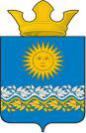 Дума Сладковского сельского поселенияСлободо-Туринского муниципального районаСвердловской областипятого созываР Е Ш Е Н И Еот 27.06.2024 № 137                                                с. Сладковское